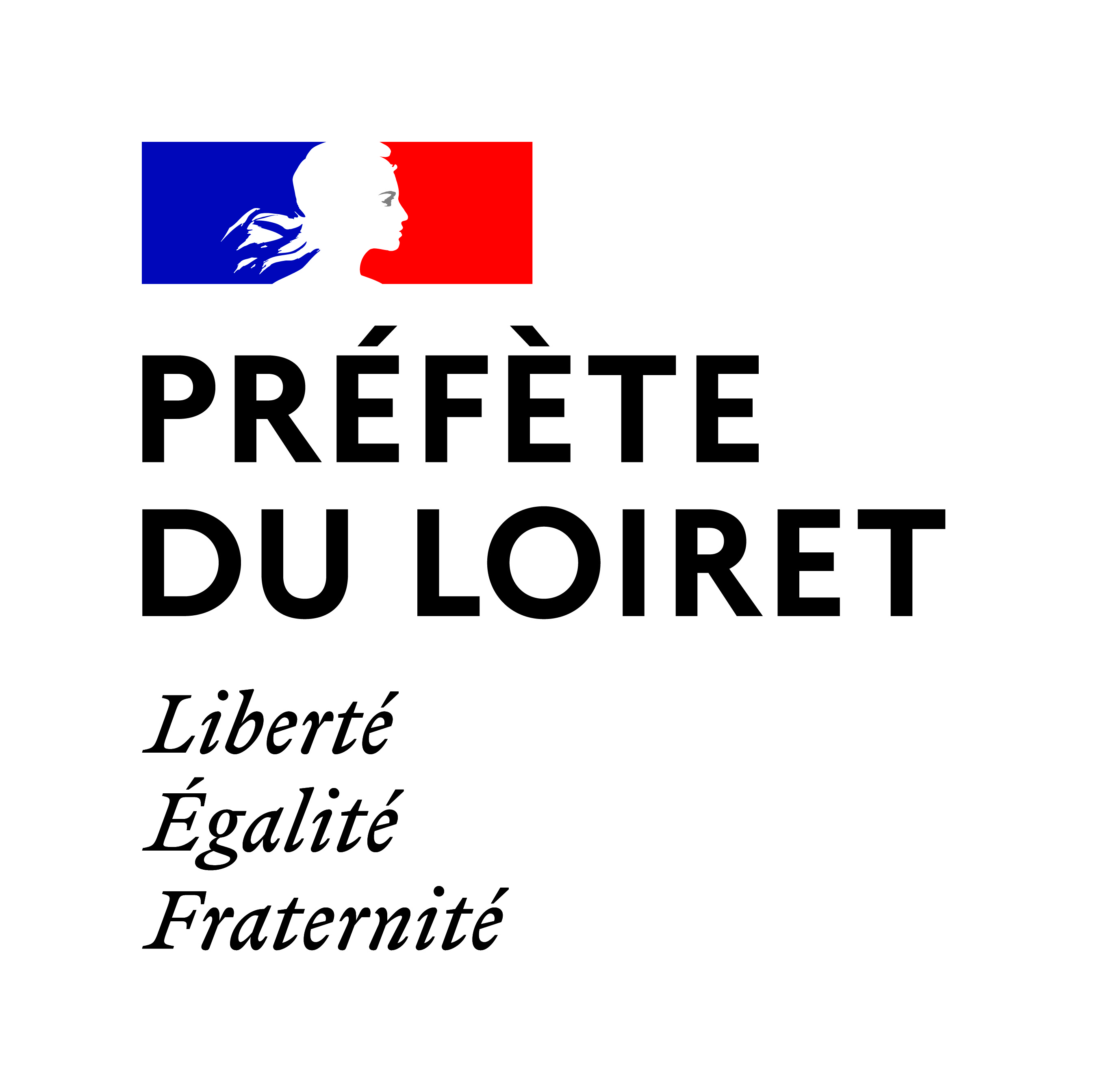 Le droit d’accès aux informations prévues par la loi n° 78-17 du 6 janvier 1978 relative à l’information, aux fichiers et aux libertés s’exerce auprès du service ou de l’établissement auprès duquel vous déposez cette demande.Je Soussigné(e) (Nom et Prénom) :……………………………………….Représentant(e) légale(e) de la structure : …………………………………DÉCLARE SUR L’HONNEUR :- que la structure est à jour de ses obligations administratives, comptables, sociales et fiscales (déclarations et paiements correspondants), y compris la production des bilans des années antérieures ;- exactes et sincères, les informations du présent formulaire et des fiches projets synthétiques et fiches bilans jointes, notamment relatives aux demandes de subventions déposées auprès d’autres financeurs publics ;- que l’association respecte les principes et valeurs de la charte des engagements réciproques conclue le 14 février 2014 entre l’État, les associations d’élus territoriaux et le mouvement associatif, ainsi que les déclinaisons de cette charte ;- que l’association a perçu un montant total et cumulé d’aides publiques (subventions financières ou en numéraire- et en nature) sur les trois derniers exercices (dont exercice en cours)- inférieur ou égal à 500 000 €		(rayer la mention inutile)- supérieur ou égal à 500 000 €- demander une subvention de :	.…………….€ au titre de l’année ou exercice 20 …					……………..€ au titre de l’année ou exercice 20 …					……………..€ au titre de l’année ou exercice 20 …					……………..€ au titre de l’année ou exercice 20 …- que cette subvention, si elle est accordée, sera versée au compte bancaire de la structure (joindre un RIB)Fait, le ………… 202    à ……….Signature manuscrite	du représentant légal(pas une image numérisée) (et tampon de la structure)Imprimer ce document et y apposer la signature manuscrite du représentant légal. Joindre un justificatif accordant délégation de signature au signataire.